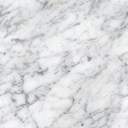 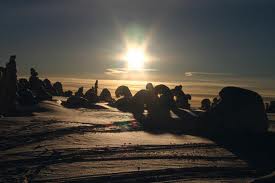 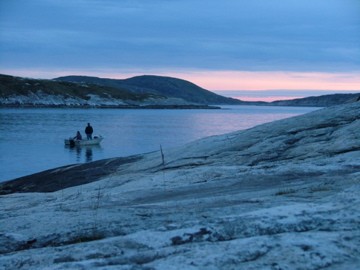 http://www.123video.nl/playvideos.asp?MovieID=205636